Faculty of Asian and Middle Eastern Studies
Postgraduate Studentships Application Form for Japanese Studies (2019-20)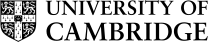 Please indicate to which studentship you are applying:** Cambridge Toshiba Japan and the World Graduate Scholarship applicants should include a one-page detailed statement explaining how their research embodies the Japan and the World initiative in the space below. Preference will be given to those whose research aims to place Japan within the larger context of the world, either in its multilateral focus or through its disciplinary impact.This form should be sent to the Faculty Administrator at administrator@ames.cam.ac.uk or via post to Faculty of Asian and Middle Eastern Studies, Sidgwick Avenue, Cambridge CB3 9DA by 5 December 2018.   Applicants will be notified of decisions following the outcomes of decisions by the major funding bodies, usually by early June. Please ensure you are eligible for the fund for which you are applying and are aware of the conditions for awards (refer to the website). Please note that your funding application will be considered in conjunction with your application for admission to the MPhil or PhD programmes and all documents provided as part of that application.1.  Personal Information2. Other Funding SourcesWhat other sources of funding do you have/expect to have for this year? Please indicate here any private or non-Cambridge funding sources. If you have applied for University funding via the Applicant Portal (e.g Cambridge Trust, Gates, AHRC), this will be indicated in your application, however you may also indicate this here.If you do not receive an award from the Faculty, how will you fund your studies this year?If you are partly funded, or expect to be so, show a) what funds you have privately and b) the minimum needed from a Departmental award to allow you to continue with your planned studies.  Please note that we need a very good understanding of your capability and willingness to contribute from private or family funds, before committing Departmental resources to the portfolio.State your assumptions regarding costs for the coming yearApplicant: Please sign below before forwarding the form (electronic signature is acceptable):Cambridge Toshiba Japan and the World Graduate Scholarship ** 
(not available for 2019-20 entry)Japan and the World Graduate Scholarships Great Britain Sasakawa Foundation ScholarshipJapanese Studies Scholarships NameAddressEmailTel. (daytime)College (This must be valid from January to May)Date of BirthSource (Name and Address)Amount soughtProbabilityDate confirmedAmount awarded?Annual University Composition FeeAnnual College Fees (if applicable)Annual MaintenanceTotalSignatureDate